Proposed Model for Learning Organization as an Entry to Organizational Excellence from the Standpoint of Teaching Staff in Palestinian Higher Educational Institutions in Gaza StripAmal A. Al hila1, Mazen J. Al Shobaki2, Samy S. Abu Naser2*, Youssef M. Abu Amuna2amal.alhila@gmail.com,mazen.alshobaki@gmail.com,abunaser@alazhar.edu.ps,yabuamuna@gmail.com1Department of Management and Financial Business, Palestine Technical College, Dair Al Balah, Palestine.2Department of Information Technology, Al-Azhar University, Gaza, PalestineAbstractThe research aims to design a proposed model of learning organizations as an entry point to achieve organizational excellence in the Palestinian universities of Gaza Strip. A random sample of workers were selected from the Palestinian universities consist of (286) employees at recovery rate of (70.3%). The study concluded with a set of results the most important of which: there is a statistically significant relationship between the components of learning organizations and achieving organizational excellence in the Palestinian universities of Gaza Strip from the standpoint of the faculty members. One of the main recommendations of the study: establish the concept of learning organization in leaders and staff of the university through the establishment of specialized courses, and workshops. Turning the status of the university into a learning organization as a strategic objective and the performance of managers are measurement accordingly.  Organize visits of the leaders of the university a  to the top organizations in this field and to take advantage of their experience and encourage deans and heads of departments to involve their employees in the information on global trends and trends in learning organization through regular meetings.Keywords: Learning organizations, organizational excellence, Faculty Staff, the Palestinian higher educational institutions, Palestinian universities, Gaza Strip.IntroductionTechnical and cognitive progress is a key driver to push organizations all over the world to walk at a fast pace toward becoming a learning organizations as the newest administrative pattern recently spread to replace traditional forms in organizations management, where it is working on rearranging their positions to benefit from previous experiences and participation of workers in the stock of knowledge, and strengthen it to serve the technical side and realize the aspirations and hopes of the communities and contribute to the survival of these organizations and their continuation. Palestinian universities are learning organizations since they are service organizations and by the nature of its functions and the holdings of the strong structure of knowledge is the presence of human and technical elements, with all its theory of scientific disciplines, and what is available for their research centers, sources and information systems. All of this requires that the learning process is done in all administrative and technical levels simultaneously, to keep the University efficiency, effectiveness, and its ability to continue, through merging the knowledge, theories, experiences, perceptions, and organizational strategies in the crucible of university performance to reach organizational excellence desired. Based on this, the researchers sought to develop a proposed model for learning organizations as an entry point for institutional excellence particularly the Palestinian universities, in order to upgrade them to world-class universities, including its leading role in the advancement and development of the human civilization, where the university has provided an excellent example of the cognitive progress of Palestinian society, faced the effects of the occupation, and took the modern methods in order to keep up with the progress of Arab and foreign universities.Research problemThe higher education system in Palestine, especially university education is facing a number of problems that pose challenges become incapable on its expected best response, but the lesson is not in the presence of these problems, but in the knowledge, diagnosing ills and their causes, and then work to resolve them, or reduce their negative impact, and make continuous efforts to search for new alternatives or exits to overcome them.It has become a necessity of the Palestinian universities for excellence in performance and to maintain continuity in a competitive environment is an urgent need to achieve survival, growth.  In the light of this, the study can be developed in the following question (Q1):Q1: What is the suitability of the proposed model of the learning organization in achieving organizational excellence from the viewpoint of the faculty members in the Palestinian universities?And pops from it the following sub-questions:Q1-1: What is the availability of learning organization components (organizational component, the human component, cognitive component, the community component) in the Palestinian universities?Q1-2: What is the level of Organizational Excellence (Leadership Excellence, service sectors Excellence, and Knowledge excellence)?Q1-3: Is there a relationship between learning organization components and organizational excellence in the Palestinian universities?Q1-4: Is there an impact for the components of learning organization in achieving organizational excellence in the Palestinian universities?Previous studiesThe study of (Berrio, 2006) showed that the university represents the organization that has the characteristics and elements of the learning organization. The university as an learning organization have been applying the subcomponent "technical" and that the university should begin the process of organizational transformation in order to reach to the process of distinct learning through: development of a shared vision and the organizational culture of learning within the organization, building a strong and effective strategy to build a learning organization, the establishment of a structure capable of implementing that strategy, and the application of transformational leadership styles of decision-makers to reach high levels of motivation and performance.The study of (Badri et al., 2006) have shown that There is a positive relationship between the elements of the machines with the business results in the model, which measures corporate performance and results of the focus on students, the beneficiaries and the market, and the validity of the sample application Baldirij on the education sector.The study of (Sharma& Talwar, 2007) was able to build a distinct model of nine criteria: "leadership, culture and values, strategic planning, operations, business results, good orientation, continuous improvement, confirmation of success, and the external environment". The model explains that the external environment integrated with the culture and working environment, and supports assure the success of the leadership, culture, shared values, which facilitate the removal of obstacles, and facilitate the flow of knowledge, information, and services for those involved, and satisfy the various parties, and contribute knowledge to reduce the problems.The study of (Al-Rashudi, 2007) showed that the level of importance of organizational factors in support of the application of learning organization is high, while the level of importance of cultural factors is low. The continuous learning came at the forefront of learning organization. The study of (Poh Yen Ng, 2010) showed that the understanding of the learning organization dimensions enabled the management of universities and colleges to understand the motivating factors for employees to participate in building knowledge and providing them with appropriate training programs.The study of (Bin Hussein, 2011) showed level of adopting of the King Faisal University to the dimensions of learning organizations is average, and that the following learning organizations dimensions: "the establishment of a knowledge sharing and learning systems, linking the organization to the external environment, and enable individuals to bring them towards a common vision" was at levels less than others, and that the King Faisal University has led a supportive learning strategy with a mean of (2.86). The study of (Ali Khamis, 2012) pointed out that there is a positive relationship between learning organization characteristics and satisfaction in the performance of teaching activities.The study of (Al-Sharifi et al., 2012) has shown that the availability of dimensions of learning organization in the university was medium in general, and the availability of learning organization dimensions of the organizational level, the level of the group or team, and individual level were moderate. The study of (AL-Foqaha, 2012) has shown that there is a strong correlation between the adoption of strategies for excellence in learning and teaching and the achievement of higher education institutions and sustainable competitive advantage. The study of (AL-Beheiri, 2012) have shown that respondents in response to the various paragraphs of mechanisms indicators (calendar, strategic planning, leadership, support community organizations beneficiary, performance management, learning management process, communication, information and data management, and focus on students) were all have highly significant approval.The study of (Abu-Kaoud and Rababah, 2013) showed that the availability of the success factors of (emphasis on the consumer, the organization's strategy, technology and information systems, intellectual capital enabled) came highly, and perceptions of respondents about organizational excellence (excellence leadership, excellence structure, service excellence, excellence of organizational culture) were high. The study of (Saada, 2013) has shown that the level of leadership performance in the University College when applying the criterion of leadership of the European model of excellence was approximately (75.9%). The study of (Al-Salihi, 2013) showed that the reality of the regulatory environment in the academic departments at the University of Qassim was good to a large extent, the average of the axis was (3.53), and a weak interest in teamwork and mutual loyalty between teacher and student development.Results from a study of (Aktar et al., 2013) showed that the theory underlying learning organizations and organizational learning contribute a significant contribution to achieving competitive advantage, and multiple analyses demonstrated a relationship between the independent factors of learning abilities organizations and affiliate-based competitive advantage. The study of (Gaile, 2013) showed that the external environment is the most factor to help in the development and dissemination of learning organization culture. The study of (Al Zaher, 2013) has shown significantly approval on all axes and paragraphs to measure the readiness of the administrative aspects in Saudi universities to achieve organizational learning, and that the order of axes according to the degree of approval was Convergent. The study of (Al-Harthy, 2013) have shown that the degree of availability of the application of the dimensions of learning organization of Umm al-Qura University from the standpoint of the faculty members and academic leaders were too weak with mean (2.52).The study of (Erdem et al., 2014) has shown that job satisfaction level for teachers was acceptable, the overall average level of the characteristics of learning organizations in general was (3.37), the level of job satisfaction for employees was (3.62), and there is a positive relationship between job satisfaction and dimensions of learning organizations with moderate level. Results from a study of (Adamska & Minarova, 2014) showed that most organizations focus on the customer, and carrying a slogan that the consumer is the focus of attention by the consent of (4.18), encourages leadership knowledge and skills by opening the door to inquire and debate and encourage the leadership to share information and knowledge, with regard to the introduction of recommendations teams into consideration by the administration got a low approval rate.The study of (Ravangard et al., 2014) has shown that the characteristics of learning organizations got average (3.03), while enabling career at the university obtained moderate level approval (3.24), and that there is a positive relationship between learning organizations and empowering workers. The study of (Ibrahim, 2014) has shown that there is a correlation and impact between the learning organization and the behavior of teams.Analyzing previous studies and Research gap:The subject of learning organizations and characteristics occupied a considerable interest by researchers at the level of Field studies in both the Arab and foreign countries alike, and so out of the importance of the concept of learning organization being transferred from traditional institutions to more creative levels in light of an ever-changing and evolving environment.inferred from the results of the analysis of both Arab and foreign studies with respect to the characteristics of learning organizations focused on the following characteristics:Table 1: shows the characteristics of learning organizations and their compatibility with the proposed model         Source: Created by the researchers in light of the previous models.It is evident from the overview of the previous models of learning organizations, there are multiples of models that studied it, a few of environments in which they dealt with, and present study is concerned with the focus on components that support the openness of the university on the local environment and they are included within the current study of learning organizations models components.Research ImportanceThe study seeks to build a model of the organization stems from the educated Palestinian university environment and culture in order to come up with results and recommendations enable higher education institutions to adapt and interact with rapid environmental changes through a strategic plan involving all parties dealing with the university.Research ObjectivesThe study aims to design a model of learning organization to achieve organizational excellence in the Palestinian universities, and complete the construction of this model by achieving the following objectives:Disclosure of the relationship between learning organization components and institutional excellence in Palestinian universities.Declare the impact of learning organization components in achieving organizational excellence.Research hypothesesH1: There is no significant relationship between the components of learning organizations (organizational component, the human component, cognitive component, and community component) and achieving organizational excellence (leadership, service sectors, and cognitive) from the standpoint of the staff members teaching in Palestinian higher education institutions in Gaza Strip.H2: There is no significant effect between the mean responses of the respondents about the components of learning organizations combined together at the level of organizational excellence from the viewpoint of the staff members teaching in Palestinian higher education institutions in Gaza Strip.Theoretical frameworkFirst- Learning organizations:In general, there is no uniform definition of learning organizations in the world; because of the different philosophies, the multiplicity of experiences, expertise and disciplines. We  review some of the most common learning organizations chronologically tariffs, as well as the clarity of these definitions from the viewpoint of some of the administrative and academic leaders in the universities under study.Table 2: The concept of learning organizations and the extent of its clarity from the standpoint of some university leadershipsSource: Created by the researchers in light of previous studies.We have concluded from the previous definitions that learning organizations "permanent learning and development organizations, is able to collect, manage, use information, human potential, physical, and cognitive, through the adoption and use of advanced management methods, in the framework of social responsibility and ensuring excellence in achieving the goals" .Second- Organizational Excellence:Excellence concept is a holistic and comprehensive which cannot be portioned, in the sense that an organization excellence cannot be portrayed in a particular area, while the performance breaks down in other areas. Equilibrium and tangles marked by two characteristics of excellence in the various sectors of the organization which includes the two dimensions of modern management axes. They are the real administration pursuit for excellence, and the other that everything that comes from management of the business and the decisions and adopted systems characterized by excellence. The two dimensions are complementary and they are two sides of the same coin, no one is achieved without the other (AL-Selmi, 2002). Researchers define organizational excellence in this study that "the uniqueness and superiority of the university in all areas over competitive universities locally, regionally and beyond customer expectations."Table (3): The concept of organizational excellence and the extent of its clarity from the perspective of university leadershipsSource: Created by the researchers in light of previous studies.The dimensions of organizational excellence in higher educational institutions:Leadership Excellence: Leadership Excellence is the most important pillar that are based on modern management, where contemporary administration requires superior capabilities of the leader; to be able to keep up with developments and changes imposed by the knowledge age. (Gad Al-Rab, 2013) defines leadership as a head start and the ability to imagine the future and perception build flexibility, support others towards creating a strategic change which is necessary and required in the organization. The researchers see that the universities can reach Leadership Excellence through the adoption of a culture of excellence in all of its actions, and dissemination of the vision and strategy supportive of Excellence.Excellence service sectors: is defined as the development of a service product with unique recipes, which gives the organization the opportunity to put exceptional prices, for example, if the suppliers increases prices of inputs, the organization may be able add it on customers who cannot easily get alternative  products because of its unique qualities  (Dess, 2008). The researchers see that the performance of universities consistent with the rapid development and adoption of continuous improvement and development as a strategy for the development of their systems, mechanisms, and methodologies of work contributed to bring about a qualitative leap.Knowledge Excellence: knowledge as defined by (Hussein, 2011) is a combination of experience, skills, abilities, and contextual information accumulated by the employees and the institution. The university is the most important of the institutions that must get into knowledge management, because they are the most appropriate institutions to adopt this principle (Nurluoz, 2011).Third- The proposed model:In light of what has been previously reviewed of the dimensions of the problem of the study, the literature of learning organizations and organizational excellence, previous studies that have been reviewed and analyzed in the field of learning organizations, the organizational excellence, as well as personal interviews conducted by the researchers with some officials at the universities; to get to the model of learning organizations components, the researchers reached a proposed model for this study as indicated in Figure 1.The proposed model for learning organizations consists from these components:First- Enablers: any factors that enable the organization to achieve results include: resources, mechanisms that materialize from the results where each component includes a range of sub-elements according to the following:Organizational component includes:Organizational structure: (Gad Al-Rab, 2013) defined it as a framework in which the organization is working through, which is not an aim in itself, but a means to the organization to reach its desired objectives.Technological infrastructure: They are all physical and none physical assets that helps the human capital to the performance and transfer of knowledge which include (information systems, electronic databases).The Strategy: The method in which the organization is going to achieve its goals. The university's strategy consists of (vision, mission, goals, action plans, and procedures).The human component includes:Strategic Leadership: It consists of properties which include: (Empowering Employees, strategic thinking, the participation of teams, creativity and innovation, vision and cultural change) (Hamidi, 2009).Teams / Committees: a group of individuals that are characterized by having  complementary skills with each other, brought together by common goals and one purpose, in addition to having a common entrance to work with each other (Gad Al-Rab, 2013).Cognitive component includes:Knowledge management: an approach which refers to all the processes followed by the university to create, discover, manage, share, apply knowledge effectively to create value, improve efficiency, and achieves its strategic goals (Amrous, 2014).Continuing Education: Continuing education is known through two directions: the direction that cares about human capital and its components. It is believed that continuing education is aimed at developing the professional elements, economic development, and competitiveness. The second believes that learning aims to develop community-based ingredients and personal educational process (free time, everyday life) (Grorshkov, 2013).Scientific research: scientific research occupies a priority for the institution, and is a key feature distinguishes the institution from other institutions (Al-Haj, 2008).Corporate Culture: is defined as a set of values, beliefs, basic assumptions, standards and regulatory norms which workers believe within the university, which directly or indirectly affect their behavior, and on the performance of the work assigned to do (Mohammed and Morsi, 2010).Community Component includes:Partnerships and Alliances: Partnership is the relationship of involuntary cooperation between two or more parties with common goals. This cooperation is built with concluded agreements between the parties, specifying the partnership's objectives, principles, areas, saves each party interests, meet their needs, and such conventions become official binding on both parties (Davis, 2007).  Keeping up with the labor market: The University seeks to provide their students with the highest knowledge and skills that will enable them to meet the challenges of cultural, economical, and political problems implied on the global challenges, and enable them to experience the world of competition through the establishment of disciplines that serve the community, and just to grant certification, but through bridging the gap between the disciplines. This keeps them at the forefront of society through foreseen of the future, and not just the graduation of students (Al-Khashab and Al-ashab, 2003).Consulting and Training: is one of the main outputs that are characterized by efficient educational institutions, which is one of the measures of the quality of those institutions. Images and mechanisms of consultation varied depending on the type and nature of its environment. Thus it embodies scientific open window to the community and labor market institutions to provide them support, assistance of knowledge, and guidance. Training is one of the most important priorities for the improvement and development of functional cadres' skills to various educational and specialized levels, from the university's role as a pioneer for the development of society; they are invited to adopt the concept of the university as a center for community service (Al-Zalmi and others, 2010).Social Responsibility: It is in the broad framework an activity offered by governmental or civil institutions to serve the community (Abdul Momen, 2012).Technology Incubators: aims to nurture and grow ideas, creative skills, applied and academic research, and work to convert the research and development stage to the implementation stage through the establishment of a small project contributes to creating job opportunities to address social problems caused by unemployment.Second- Outputs: the ultimate goal of the model is to achieve organizational excellence in the Palestinian higher educational institutions in the Gaza Strip, through the achievement of the following objectives:Leadership Excellence: through the leadership of the university over its competitors in all areas, its embrace of distinct human cadres, support to be the incubator for creative leaders, and exchange of information and transparency in the work with the local community. It includes the following indicators: (intellectual and personal efficiency, collective work).Excellence service sectors: the university satisfies the needs of the community quickly, at a lower cost, and in excess of their expectations. At the level of universities it will be distinct in servicing if provided the university provide quality disciplines at lower prices from its competitors with higher quality, as well as with respect to electronic student services facilities. It includes the following indicators: satisfaction of (teachers, students, and community), Continuous improvement, and continuous evaluation.Knowledge Excellence: includes the development of educational learning outcomes of the university to keep pace with the needs of the labor market, and works to reduce the gap between reality and the needs of the labor market, according to the latest technologies that contribute to community service, and gives the university an additional competitive advantage which includes: (individuals and Technology).Third- feedback: feedback should be at each stage of the model (enablers and outputs) so that it is constantly evaluating the current situation and study the changes in the environment; so that the institution is continuously ready to exploit the opportunities available, to minimize the impact of the expected threats, and turn them into advantages that distinguish itself from other competitors.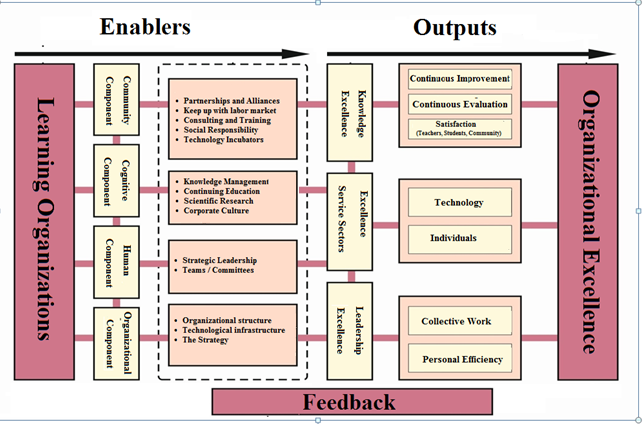 Figure 1: The proposed modelSource: Created by the researchers based on the above during the study.Research MethodologyFirst- Research Methodology:We adopted the descriptive and analytical approach which is based on the study of the phenomenon as there are in fact which gives an accurate description, expressed as an expression qualitatively and quantitatively.  This approach is not content with when collecting information on the phenomenon in order to manifest different relations survey, but goes beyond that to the analysis, connectivity and interpretation.Second Population and study sample:Study population consists of all employees of the faculty members in universities in Gaza Strip (the Islamic University, Al-Azhar University, Al-Aqsa University), (286) questioners were distributed to the staff members and their assistants. And the recovery ratio was (70.3%).Third- Validity of the study tool:Expert validity (Virtual validity): The tool was presented to a number of expert in the field in order to ensure the safety of the language of the tool, and clarity of the tool instructions, and the affiliation of the paragraphs of the axes of the tool, and the validity of the tool to measure associated with the study objectives, thus it was ascertained the validity of the tool from the viewpoint of the arbitrators.Construct Validity: The validity of the internal consistency of the axes and questionnaire paragraphs was measured by finding the correlation coefficients of the axes of the questionnaire with the questionnaire as a whole, transactions link to the paragraphs of the questionnaire with the axis that belongs to it. The correlation coefficients indicated is significant at the level of (0.05).  The calculated r value is greater than the value of tabular r which is equal to (0.361).Reliability of study tool:We mean by the reliability: the tool gives the same results almost if applied again to the same group of individuals, which means that the results do not change. We made sure that the the questionnaire is stable by correlation coefficients for the axes of the questionnaire using Split half Reliability with value (0.693). The researchers used alpha Cronbach method to measure the stability of the questionnaire as a second way to measure the consistency. We conclude from the validity and reliability results that the questionnaire, valid for measuring what it was developed to measure, as the questionnaire is valid with a very high degree, which qualifies it as a measuring tool suitable and effective for this study, and can be applied with confidence, and thus the questionnaire is finalized.Fourthly- questionnaire paragraphs analysis:Q1 answer: Do the Palestinian universities have learning organization components (organizational component, human component, cognitive component, community component)?Organizational Component:Table 4: Analysis of the axes of organizational componentIt is seen from the above table as follows:The views of the respondents agreed on the importance of the axis of "organizational structure". The researchers attribute this to the importance of organizational structure, as it provides the university the opportunities to integrate processes within the university and to facilitate communication, collaboration, forming relationships. This result agrees with the findings of the study (Rashudi, 2007; Sharifi and et. al., 2012; Berrio, 2006; Farouk, 2012).The views of the respondents also agreed on the importance of "technological infrastructure" axis. The researchers attribute that the technological infrastructure has become one of the basic resources to be invested by the Palestinian universities, so as to automate the administrative and academic work, as it is the standard level of use of the technology of the basic criteria for measuring the administrative and academic progress for any university. This result is consistent with the findings of the study of (Al karimin et. al, 2014) and study of (Shekhar & Joshi, 2007).The views of the respondents agreed on the importance of the axis "The strategy". The researchers attribute this to the adoption and support of Palestinian universities management approach to strategic planning desire to bring about change and development, in order to achieve comprehensive development, and follow-up of the educational process and development. This result is consistent with the study of (Berrio, 2006) and the study of (Rashudi, 2007) and the study of (Abu Kaoud & Fiddle, 2013).The views of the respondents agreed on the importance of "regulatory component". The researchers attribute this to the fact that the organizational component elements are the pillars of building an organization aspiring to be distinct through an institutional framework that gives it a degree of freedom, and achieves a high level of transparency. This result is consistent with the results of the study of (Salhi, 2013) and the study of (Erdem, et. al, 2014).Human Component:Table 5: illustrates the analysis of the paragraph of the human component It is seen from the above table as follows:The views of the respondents agreed on the importance of the axis of "strategic leadership". The researchers attribute this to the importance of strategic leadership; because it is considered a critical component in the development of educational institutions, and reaching to leadership is through its role clearly in the implementation of the university's strategy in a changing and volatile business environment. This result is consistent with the studies of (Bin Hussein, 2011; Hussein, 2012; Badri et. al., 2006).The views of the respondents agreed on the importance of the axis of "teams/committees". The researchers attribute this to the importance of working in teams give individuals experience and skills that will contribute to improving the performance of their academic and administrative duties, in addition to improving relations and raise the level of job satisfaction among workers. This result agrees with the studies of (Ibrahim, 2014; Hussein, 2012; Al-Sharifi et. al., 2012; Aktar et. al., 2013; Erdem et. al., 2014).The views of the respondents moderately agree on the importance of the "human component". The researchers attribute this to the fact that the human element is originally from the assets of any institution and source of value which is the item that make the difference between the institution and the other if it had the rest of the potential. The results of the study are consistent with the studies of (AL-Hilali and Gabor, 2012; Al Zaher, 2013).Cognitive Component:Table 6: Demonstrates the analysis of the paragraphs of cognitive component It is seen from the above table the followings:The views of the respondents agreed on the importance of the axis of "knowledge management". The researchers attribute this to the fact that knowledge is an asset of the of the university's assets that require effective management of their investment and participation among employees, and disseminated to remain available. This result is consistent with the findings of the studies of (Poh Yen Ng, 2010) and disagreed with the study of (Al-karimin et. al., 2014).The views of the respondents agreed on the importance of the axis of "Continuing Education". The researchers attribute it to the knowledge explosion era in which we have a need to have the ability to deal with problems, narrow the cultural gap, reconcile the values, attitudes, and the requirements of the times. This result conforms to with the findings of the study of (Al-Rashudi, 2007), and disagreed with the study of (Hussein, 2012).The views of the respondents agreed on the importance of the axis of "scientific research". The researchers attribute this to the attention to scientific research in the Arab world because it is generally weak; the weakness is due to the allocated low budgets to scientific research in the Arab countries in general and Palestine in particular. This is consistent with the study of (Radwan, 2013).The views of the respondents agreed on the importance of the axis of "institutional culture" as one of the cognitive components. The researchers attribute that to the fact that institutional culture is considered a guide to management and employees; it constitutes models of behavior and relationships that it must guide. This is in line with the results of a study of (Alrayes, 2006; Sharma & Talwar, 2007; Khadra & Rawabdeh, 2006).The views of the respondents agreed on the importance of "cognitive component". Cognitive is the basis of the work of the university where it provide knowledge to the community, which, if exploited properly through constant development, tapped to solve community problems, think of as permanent culture will represent an added economic value; for it is the basic engine that the economy pays better to the individual level, and quality of life for humans and the surrounding environment.Community component:Table 7: shows the analysis of the paragraphs of the community component It is seen from the above table the followings:The views of the respondents agreed on the importance of the axis of "strategic partnerships and alliances" as a community-based components. The researchers attribute that to the fact that educational institutions are generally required to integrate with the community and interact with its institutions, through the establishment of mechanisms for the continuity of cooperation and exchange of information between various universities and institutions of society to participate actively, and capacity building training.  The result of this study differs with the results of (Radwan, 2013).The views of the respondents agreed on the importance of the axis "keep up with the labor market" as community-based components. The researchers attribute this to the theme that characterizes this era as the era of the rapid change in all areas of life. It became known as the era of revolutions, information technology, and communications. These rapid changes produced with an urgent need for the universities to work to keep up with an ongoing basis; to be able to catch up with the top universities as a minimum and meet the needs of the labor market.The views of the respondents agreed on the importance of the axis of "consulting and training". The researchers attribute this to the consulting and training contribute in solving  the problems of institutions and working to increase awareness among the local community, provide the opportunity to benefit from the diverse expertise, and enhance the competitiveness of universities through the development of their working systems.The views of the respondents agreed on the importance of the axis of "social responsibility" as community-based components. The researchers attribute this to environmental conservation issues and to provide services that do not harm them, the attention to social responsibility contributes to improve the reputation of the institutions, universities and supports its ability to attract talent. This result is consistent with the findings of the study of (Greiling & Halachm, 2013).The views of the respondents agreed on the importance of the axis "technology incubators" as community-based components. The researchers attribute that the incubators are working to provide competent human, resources, and skilled capabilities, also contribute to attracting domestic and foreign investment, and develop new ideas to create and find new innovative projects which contribute to the upgrading of the competitive capabilities.The views of the respondents agreed on the importance of "community component." The researchers attributed this to the growing interest in the community and responsibility towards it, which is part of the basic aspects handled by the (cultural aspect, work environment issues, community service, maintaining environment etc.) and therefore the university is a typical ecological system location featuring thinkers are constantly looking for new ideas which contribute to the progress of society. This result is consistent with the studies of (AL-Beheiri, 2012; Radwan, 2013; Mohammed and Morsi, 2010; Gaile, 2013).	Q2 answer: What is the level of corporate excellence (Leadership Excellence, Excellence service sectors, and the excellence of knowledge)?Table (8): Demonstrates analysis of paragraphs of the axis (Organizational Excellence(It is seen from the above table the followings:The views of the respondents agreed on the importance of the axis of the "leadership excellence". The researchers attribute that the distinguished leadership is art that enable the leaders of universities to anticipate change and work on its management according to the vision of a clear strategy for managing the change and the continuous comprehensive development. Furthermore dealing creatively with the developments that appear in the work and achieving excellence in performance. This result is consistent with the studies of (AL-Hilali and Gabor, 2012; Abu-Kaoud and Rababah, 2013; Adamska & Minarova, 2014; Alrayes, 2006).The views of the respondents agreed on the importance of the axis of "excellence service sectors". The researchers attribute that excellence means there exist unique differences that a university have but other universities do not. The excellence in services is that these services exceed customer expectations. This result differs with the study of (Abdul Aziz, 2013) and study of (Al Awadi, 2013).The views of the respondents also agreed on the importance of the axis of "cognitive excellence". The researchers attribute that to the fact that universities are the basis for building knowledge society, which all countries of the world puts among their priorities of plans and tasks. That depends mainly on the excellence of higher education in keeping up with scientific and technological developments. So it is universities responsibility the production and dissemination of knowledge as a culture and using it effectively. The results of this study are consistent with the study of (Sharma & Talwar, 2007) and study of (Shekhar & Joshi, 2007).The views of the respondents agreed on the importance of "organizational excellence". The researchers attributed to the fact that Palestinian universities seek to achieve excellence through customer satisfaction and the local community, in addition to establishing intellectual leadership to meet future challenges and to maintain excellence. The results of this study agree with the study of (AL-Foqaha, 2012) and the study of (Adamska & Minarova, 2014) and (Saada, 2013).Q3 answer: Is there a relationship between learning organization components (organizational component, human component, cognitive component, and community component) and Corporate Excellence (Leadership Excellence, excellence in service, and excellence of knowledge) in the Palestinian universities?Fifth - test and analysis of study hypotheses:H1 test: There is no statistically significant relationship at the level of significance (α<=0.05) between the components of learning organizations (organizational component, human component, component knowledge, and component community) and achieving organizational excellence (leadership, knowledge, and service) in the Palestinian higher education institutions in Gaza Strip.It turned out through table (9) that the negativity of the hypothesis was rejected and the opposite of the hypothesis was accepted, in other words, there is a relationship between the components of learning organizations (organizational component, the human component, component knowledge, and component community) and institutional excellence in general from the perspective of staff  members and their assistants. There is a direct relationship correlation between the components of learning organizations and organizational excellence in general terms with the value of (0.000) which is less than (0.05). This result shows that whenever there has been greater attention by the Palestinian universities components of learning organizations, the prospects for achieving organizational excellence increase. This result agreed with the study (Khadra & Rawabdeh, 2006), and the study of (Ravangard et al., 2014).Table 9: shows the correlation between the components of learning organizations and achieving organizational excellenceH2 test: There is no statistically significant effect at the level of significance (α<=0.05) between the mean responses of the respondents about the components of learning organizations combined together at the level of organizational excellence from the viewpoint of the faculty members.Multiple linear regression analysis was used to determine the impact of the independent variables (organizational component, the human component, cognitive component, and community component) on the dependent variable (Organizational Excellence).Table 10: the results of multiple linear regression analysis of the influence of the independent variables on the dependent variable It turned out from table 10 that the negativity of the hypothesis was rejected and the opposite of the hypothesis was accepted, in other words there is impact between the averages of the respondents responses about the components of learning organizations combined together at the level of organizational excellence, and the equation of good and acceptable gradient in all categories.It was as follows: the value of calculated F is equal to (73.712), which is statistically significant at the level of (0.05) as the potential value equal to (0.000) which is less than (0.05). This indicates the presence of a statistically significant relationship between learning organization components and organizational excellence and that is a good regression model.Y = 8.605 + 0.174 (x1) + 0.196 (x2) + 0.390 (x3) + 0.157 (x4)Through the statistical significance of the components it turned out as follows:Improve the capacity of each 0.174)) in the organizational component leads to an increased level of excellence by one degree.Improve the capacity of each (0.196) in the human component leads to an increased level of excellence by one degree.Improve the capacity of each (0.390) in the cognitive component leads to an increased level of excellence by one degree.Improve the capacity of each (0.157) in the community component leads to an increased level of excellence by one degree.Research ResultsThe study sample agree on the importance of "organizational component" highly relative and with weight (70.98%), "human component" moderately and relative weight (67.06%), "cognitive component" moderately and relative weight (66.88%), “community component" moderately and relative weight (68.26%).The study sample agrees substantially on the importance of "leadership excellence" and the relative weight (69.8%). The axis of the "service-excellence" relative weight (71.4%). The axis of the "cognitive excellence" relative weight (64%).There is no statistically significant relationship between the (organizational component, the human component, cognitive component, the component community) and achieving organizational excellence (leadership, knowledge, service sectors).There is a statistically significant between the mean responses of the respondents about the components of learning organizations combined together at the level of the impact of organizational excellence, from the viewpoint of the faculty members.Research RecommendationsGeneral recommendationsThe need to focus on the regulatory environment in support of the application of the concept of learning organization by senior management of universities and developing them to make appropriate strategies for the University, according to internal and external data, and employing modern technology in information systems. In addition to the development of technological infrastructure (hardware, software, networks, databases, and human skills) because of the great advantages that they offer.Develop incentive system that encourages employees to apply their knowledge and experience and participate in linking incentives and rewards creativity and innovation system so as to distinguish them according to the level of exercise to encourage innovation and excellence. The administration should provide the support for the teams to create an excellent training strategy and a clear mechanism for working on the development of the skills of workers geared toward teamwork and work teams.Establish the concept of learning organization at the university leaders and staff through the establishment  of specialized courses and workshops, and the development of the university turned into a learning organization as a strategic objective is to measure the performance of managers accordingly, organizing visits of the leaders in this field for organizations to benefit from their experiences.Emphasize the importance of community participation, democracy, activate the institutional work, and strive hard to achieve a global partnership and international cooperation between the Palestinian universities, various universities across the developed world. Establish technological incubators in universities to adopt outstanding university research projects and marketing them. Establish centers of excellence for scientific research of the university, subject to the disciplines of department, provides research and knowledge services to researchers, policy makers, community and various institutions.Achieve excellence in university education through the adoption of the strategic objectives of the proposed model of learning organization, and make it national targets to upgrade the Palestinian universities.Aperiodic survey to measure the satisfaction of employees of the university faculty and staff members, and taking into account the effect of the university decisions on other internal and external parties; to see what response to changes and study their impact on the university, and to take the necessary action.Recommendations relating to the Ministry of Higher Education:The establishment of new approval systems for programs of higher education, and applied strictly to ensure quality in all institutions of higher education to meet the needs of the community. The establishment of an institution linking the outputs of scientific research, and turn it into a process commensurate with the institutions of civil society needs, thus ensuring direct investment in scientific research.Taking successful global models, the most important one: the American model in the field of quality, quality and excellence of university, and its application in university institutions taking into account the human and material resources, and mechanisms of the application.Use of the proposed model to achieve organizational excellence in the light of the components of learning organizations, which was built based on the results of the study as it demonstrates the existence of a correlation between corporate bodies and the impact of the components of learning organizations and achieving organizational excellence in the Palestinian universities.ReferencesAbdel-Fattah, Fedaa Ghazi (2013). the degree of availability of learning organization characteristics of the public school administrators in the provinces of northern and central West Bank of their views," Unpublished MA Thesis, An-Najah National University - Nablus, Palestine.Abdul Momen. Asmaa Mohamed, "the social responsibility of Egyptian universities towards the development of slums Study applied to Helwan University," the Sixth International Scientific Conference Twenty Social Service, Helwan University, c 9, (2012), pp. 3523-3617.Abu Amuna, Y. M., Al Shobaki,  M. J.,  Abu Naser, S. S., & Badwan J. J. (2017). Understanding Critical Variables For Customer Relationship Management In Higher Education Institution From Employees Perspective. International Journal of Information Technology and Electrical Engineering 6(1) 10-16.Abu Naser, S. S., Al Shobaki, M. J., Abu Amuna, Y. M., & Al hila A. A. (2017). Trends of Palestinian Higher Educational Institutions in Gaza Strip as Learning Organizations, 1(1).Abu-Kaoud, Ghazi Rasmi and Rababah, Fatima Ali (2013), "The role of the critical success factors CSFs in achieving organizational excellence in business: a field study on the Jordanian pharmaceutical companies from the perspective of senior management," King Saud University Journal, Vol. (25), Science administrative (1)Adamska, Matgorzata; Minarova, Martina, "Role Of Learning Organization in Building Consumer Confidence", Business Administration and Management, (17), (2014).Al hila, Amal A., Al Shobaki, Mazen J. (2017). The Role of Servant Leadership in Achieving Excellence Performance in Technical Colleges -Provinces of Gaza Strip, International Journal of Management Research and Business Strategy (IJMRBS), Vol. 6, No. 1, P: 69-91, January 2017.Al Shobaki, M. J., & Naser, S. S. A. (2016). Decision support systems and its role in developing the universities strategic management: Islamic university in Gaza as a case study. International Journal of Advanced Research and Development, 1(10), 33-47.‏Al Shobaki, M. J., & Naser, S. S. A. (2016). Performance development and its relationship to demographic variables among users of computerized management information systems in Gaza electricity Distribution Company. International Journal of Humanities and Social Science Research, 2(10), 21-30.‏Al Shobaki, M. J., & Naser, S. S. A. (2016). The Dimensions of Organizational Excellence in the Palestinian Higher Education Institutions from the Perspective of the Students. Global Journal of Multidisciplinary Studies, 5(11), 66-100.‏Al Shobaki, M. J., & Naser, S. S. A. (2016). The reality of modern methods applied in process of performance assessments of employees in the municipalities in Gaza Strip. International Journal of Advanced Scientific Research, 1(7), 14-23.‏Al Shobaki, M. J., Amuna, Y. M. A., & Naser, S. S. A. (2016). The impact of top management support for strategic planning on crisis management: Case study on UNRWA-Gaza Strip. International Journal of Academic Research and Development, 1(10), 20-25.‏Al Shobaki, M. J., Amuna, Y. M. A., & Naser, S. S. A. (2017). Strategic and Operational Planning As Approach for Crises Management Field Study on UNRWA. International Journal of Information Technology and Electrical Engineering, 5(6), 43-47.‏Al Zaher Ali bin Nasser Shatwey (2013). "a proposed design tool to measure the readiness of the administrative aspects of Saudi universities to achieve organizational learning", a message of the Arabian Gulf, Saudi Arabia, part (34), No. 128, (2013).AL-Beheiri, Al-sayed Mahmoud (2012). "a distinct model of the University in light of excellence and quality and quality indicators in the performance of some foreign universities," Al-Azhar University, Journal of the College of Education, number (150) Part I, AL-Foqaha, Wissam Abdul Qader (2012). "the adoption of excellence strategies in learning and education and its role in achieving sustainable competitive advantage for institutions of higher education - Najah National University Case Study", paper scientific introduction to the first Arab conference on "Higher Education and human resources planning strategies," the Arab Organization for Administrative Development in cooperation with the Hashemite University and the University of Cairo, Jordan.Al-Haj, Faisal Abdullah (2008). The quality and certification of the Arab Universities Union members Assurance Manual", Amman, Hashemite Kingdom of Jordan.Al-Harthy, Saud bin Abdul-Jabbar Huwaydi (2013). "Saudi universities as organizations educated: Visualize proposal (A Case Study on the Umm Al Qura University)", unpublished PhD thesis, Faculty of Education, University of Umm Al-Qura.AL-Hilali, El-Sherbini Hilali and Gabor, Amani AL-Sayed (2012), "Excellence Department entrance requirements applied in Mansoura University," Journal of the future of Arab education, Volume 20, Issue 83, April (2012).Ali, Ali Khamis (2012). "Academic Staff's Perceptions of Characteristics of Learning Organization in a Higher Learning Institution" International Journal of Educational Management, vol 26, n, 1.Al-karimin, Raed Ahmed Ibrahim and Abdul Rahman, Jamil Abdel Fattah faith and Tadros, Ibrahim Harbi Al-Hashim (2014), "The relationship between knowledge management requirements and the development of academic and human resources in the faculties of education in universities official Jordanian", Journal of Arabic Studies Informatics, No. IV, January (2014).Al-Khashab Abdullah Yousef and Al-ashab khales Hosni (2003). "Higher Education content to keep up with the knowledge society", the Ninth Conference of Ministers and officials from the higher education and scientific research in the Arab world – Syria.Al-Qawasmeh Fred, Al Omari, Ziad and Azam, Ahmad (2011). "the organization characteristics of the educated and their impact on organizational performance: the case of Jordan Telecom study" Conference (distinct organizations in a renewed environment), the Arab Organization for Administrative Development, Jordan, pp. 163-186.Al-Rashida, Naile Salem (2007). "Institutional outstanding performance concept of the educational leaders in the southern region and build an evaluation model", unpublished PhD thesis, University of Jordan, Jordan.Al-Rashudi, Mohammed bin Ali Ibrahim (2007). "Constructing a model of the organization educated as an input for the development of the security services in Saudi Arabia", unpublished PhD thesis, Naif University for Security Sciences (2007).Al-Salihi, Khaled bin Suleiman (2013)."the development of the regulatory environment at Qassim University academic departments in the light of the knowledge management", Journal of the Faculty of Education, Ain Shams University, No. 37, Part 3. AL-Selmi, Ali (2002): "Human Resources Management", Cairo: Dar Ghareb for printing, publishing and distribution, the Arab Republic of Egypt.Al-Sharifi Abbas Abdul Mehdi, AL-Sarayreh Ahmad Khalid and AL-Nazer, malk Salah (2012). "the degree of availability of learning organization dimensions at the University of the Middle East from the perspective of faculty members," Educational Sciences, No. 1.Al-Zalmi, Mohsen, AL-Emara, Ahmed and Al-Asadi Afnan (2010). "measuring the quality of output of higher education from the viewpoint of universities and some market institutions Labor-analytical study in the Middle Euphrates region," the Arab Organization for Administrative Development - Bahrain, pp. 211-243.Amrous Naila, Daoudi Najima, Elghomari Khadija, Ettaki Badia, "D-Learning Model for Knowledge Management in Enterprise 2.0", International Journal of Advanced Corporate Learning. 2014, Vol. 7 Issue 1, pp5-10.Badri,Masood Abdulla, Selim, Hassan, Alshare, Khaled, Grandon, Elizabeth E.,Younis, Hassan, Abdulla, Mohammed, "The Baldrige Education Criteria for Performance Excellence Framework Empirical test and validation", International Journal of Quality and Reliability Management vol. 23 no. 9, (2006), pp1118-1157.Berrio, Angle, “Assessing the learning organization profile of Ohio State University extension using the systems-linked organizational model”, (2006), No. 1 (30 - 46).Bin Hussein, Abdul Mohsen (2011). "The extent of the application of the dimensions of learning organizations in Saudi universities: a case study on the King Faisal University," Journal of New Horizons, Volume I and II, in January and April (2011).Bryan, S., “The Application of Learning Organization Principles to Church Growth", phd Dissertation, Walden University, (2009).Darwish, Zine El Abidine (2008). "Innovation in institutional work: the obstacles and mechanisms of confrontation," Ninth Annual Conference: Towards an Arab system of administrative excellence, Cairo, 9-11 April (2008).Davis, Lefeer: " Two sides of Partnership: Egalitariaanism and empowerment in School-University". Journal of education Articles. V. (48), N (2), (2007), p3.Dess,G. G., Lumpkin, G.T., & Eisner, A. B. "Strategic Management creating competitive advantages" four edition. McGraw Hill (2008).Dewar, Tammy & Whittington, Dave,“A strategic approach to Organizational learning”, Industrial and Commercial Training,(2004),  Vol.36, No.2: pp265-268.Erdem, Mustafa; Ilgan, Abdurrahman; Ibrahim, Halil, "Relationship between Learning Organization and Job Satisfacation of Primary School Teachers", International Online Journal of Educational Sciencee, (2014), 6 (1), 8-20.Farooq, Omer," Why Are Some Firms More Innovative Than Others? Exploring the Role of Learning Organization Components ", Global Business and Organizational Excellence, Published online in Wiley online Library, DOL: 10. 1002/ joe. 21451, (2012).Gad Al-Rab, Syed Mohamed (2013). "Management innovation and competitive differentiation", AL-Dar AL handaseya, Cairo, Egypt.Garvin, D., Edmondson, A.,& Gino,F. (2008). "Is Yours a Learning Organization? “Harvard Business Review.Greiling, & A. Halachm. (2013). "Accountability and Organizational Learning in the Public Sector"", Public Performance & Management Review, Vol.36. No. 3, March (2013).Hamidi, Yadollah, "Strategic Leadership for effectiveness of quality managers in medical sciences Universities: what skills are necessary'". Department of health management, Hamadan University of medical sciences, Australian Journal of basic and applied sciences, 3(3), (2009).Hussein, Ali Abed Rabbo (2011). "Depicting a proposal to apply the knowledge management entrance in public secondary schools Management: An Empirical Study in Dakahlia Governorate", Journal of the Faculty of Education, University of Alexandria, vol 21, p 3.Hussein, Osama Maher (2012), "learning organization evaluating the characteristics of the Egyptian universities (universities of Special Case Study), Journal of the College of Education in Banha, No. (91), July (2012).Ibrahim, Noor Khalil (2014). "the role of the learning organization in the application of Business Conduct / survey teams in the Rasheed Bank," Journal of Economic and Administrative Sciences, Vol. 20, No. 77, (2014), pp. 146-180.Khadra, M.F & Rawabdeh, I. A.,"Assessment of development of the learning organization concept in Jordanian industrial companies", the learning Organization, (2006), Vol. 13, No. 5:455-474.Mohammed, Maher Ahmed Hassan, and Morsi, Omar Mohamed (2012). "organizational culture and its relationship to the administrative creativity administrative leadership at the University of Assiut," the scientific journal of the Faculty of Education, Assiut University, vol. 28, second edition, April (2012).Naser, S. S. A., & Al Shobaki, M. J. (2016). Computerized Management Information Systems Resources and their Relationship to the Development of Performance in the Electricity Distribution Company in Gaza. European Academic Research, 9(8), 6969-7002.‏Naser, S. S. A., & Shobaki, M. J. A. (2016). Enhancing the use of Decision Support Systems for Re-engineering of Operations and Business-Applied Study on the Palestinian Universities. Journal of Multidisciplinary Engineering Science Studies (JMESS), 2(5), 505-512.‏ Naser, S. S. A., & Shobaki, M. J. A. (2016). Requirements of using Decision Support Systems as an Entry Point for Operations of Re-engineering in the Universities (Applied study on the Palestinian universities in Gaza Strip). World Wide Journal of Multidisciplinary Research and Development, 2(4), 32-40.‏	Naser, S. S. A., & Shobaki, M. J. A. (2016). The Impact of Management Requirements and Operations of Computerized Management Information Systems to Improve Performance (Practical Study on the employees of the company of Gaza Electricity Distribution). In First Scientific Conference for Community Development, 5-6 November, 2016 (pp. 1-28). Al-Azhar University of Gaza, Palestine.‏Naser, S. S. A., Al Shobaki, M. J., & Amuna, Y. M. A. (2016). KM Factors Affecting High Performance in Intermediate Colleges and its Impact on High Performance-Comparative Study. Computational Research Progress in Applied Science & Engineering, 2(4), 158-167.Naser, S. S. A., Al Shobaki, M. J., & Amuna, Y. M. A. (2016). Knowledge Management Maturity in Universities and its Impact on Performance Excellence" Comparative study". Journal of Scientific and Engineering Research, 3(4), 4-14.‏ Naser, S. S. A., Al Shobaki, M. J., & Amuna, Y. M. A. (2016). Measuring knowledge management maturity at HEI to enhance performance-an empirical study at Al-Azhar University in Palestine. International Journal of Commerce and Management Research, 2(5), 55-62.‏	Naser, S. S. A., Shobaki, M. J. A., & Amuna, Y. M. A. (2016). KMM Factors Affecting High Performance in Universities' Case Study on Al-Quds Open University in Gaza-Strip'. International Journal of Information Technology and Electrical Engineering, 5(5), 46-56.‏	Naser, S. S. A., Shobaki, M. J. A., & Amuna, Y. M. A. (2016). Promoting Knowledge Management Components in the Palestinian Higher Education Institutions - A Comparative Study. International Letters of Social and Humanistic Sciences, 73, 42-53.‏Nohria, J., Joyce, W., Roberson, B., “What really works”, Harvard Business Review",(2003), 81, pp. 42-53.Nurluoz, O. Birol, C.,"The Impact Of Knowledge Management and Technology: An Analysis of Administrative Behaviours" The Turkish Online Journal of Educational Technology, (2011), V.10, Pinar, M., Girard, T., “Investigating the impact of organizational excellence and leadership on business performance: An exploratory study of Turkish firms”, The SAM Advanced Management Journal,(2008),p 73.Poh Yen Ng, "Learning Organization dimensions on Knowledge sharing, a study of faculty members in private universities in Malaysia", (2010).Radwan, Sami Abdel Samie (2013), "the development of research performance in emerging universities in the light of the institutional community partnership and networking," Journal of Studies in Education, Egypt, No. 24.Ravangard, Ramin; Sajjadnia, Zahra; Farmani, Marzie; Bahadori, Mohammadkarim; "Relationship between Organizational Learning and Employees'' Empowerment: A Case Study among Medical Sciences Staff", Health Scobe, (2014) May, 3(2).Saada, I, " Using Applying Leadership Criterion of EFQM Excellence Model in Higher Education Institution-UCAS as a case study", Paper Thesis Master in Business Administration Islamic University, Gaza, (2013). Senge, P."The Fifth Discipline: The Art and Practice of the Learning Organization". New York, (2006), p4.Sharma, Anilk, & Talwar, Balvir. (2007). Evaluation of Universal Business Excellence Model in cooperating Vedic Philosophy, Measuring Business Excellence", Emerald Group Publishing Limited, Vol. 11, No. 3, Emerald Group Publishing Limited.Standen, Jim, "The EFQM Excellence Model", (2004). Zairi, Mohamed, "Excellence Toolkit: Delivering Sustainable Performance", Publishing TQM College, Dubai: e-TQM College, (2005).No.VariablesPeter SengeMarcardtMaersk and WatkinsAdelsonAl-OtaibiMaalonenJamesRedingTotalOrganizational ComponentOrganizational ComponentOrganizational ComponentOrganizational ComponentOrganizational ComponentOrganizational ComponentOrganizational ComponentOrganizational ComponentOrganizational ComponentOrganizational ComponentOrganizational Component1.Organizational structure62.Technological infrastructure23.Strategy6Human ComponentHuman ComponentHuman ComponentHuman ComponentHuman ComponentHuman ComponentHuman ComponentHuman ComponentHuman ComponentHuman ComponentHuman Component1.Strategic Leadership42.Teams / Committees7Cognitive ComponentCognitive ComponentCognitive ComponentCognitive ComponentCognitive ComponentCognitive ComponentCognitive ComponentCognitive ComponentCognitive ComponentCognitive ComponentCognitive Component1.Knowledge Management62.Scentific Research---------3.Continuing Education64.Corporate Culture3Community ComponentCommunity ComponentCommunity ComponentCommunity ComponentCommunity ComponentCommunity ComponentCommunity ComponentCommunity ComponentCommunity ComponentCommunity ComponentCommunity Component1.Partnerships and Alliances12.Keeping up with the labor market13.Consulting and Training-4.Social Responsibility-5.Technology Incubators-No.Author and ConceptThe extent and clarity from the perspective of university leaderships1.(Marqwardt, 2002) based organization collective method of learning, and work management constantly improve their ability to manage and use knowledge, enabling individuals to learn inside and outside the organization, and the use of appropriate technology for the organization of learning and production.2.(Dewar & Whittington, 2004) to increase the capabilities of the organization on an educated prediction, adaptation, and transformation to fit in with the nature of the rapidly changing environment.3.(Senge, 2006) organization in which everyone works independently or cooperating on the development of their abilities consistently in order to achieve the results they want, and seeks to develop new patterns of thinking and develop its own set of objectives and collective aspirations, and being taught constantly en masse.4.(Garvin et al, 2008) the place where the staff excels in the creation, acquisition, knowledge transfer, and consists of three basic building blocks: the internal supportive environment to learn, processes and practices to learn concrete, and the behavior of a leadership that supports and enhances learning.5.(Bryan, 2009) the organization that meets the conditions that set it apart from other traditional organizations in terms of: educational leadership, restructuring educational, and allow workers to participate and move flexibly and effectively, and adopt a participation strategy, allowing providing opportunities for the exchange of knowledge, information, strategy and culture adapted.6.(Al-Qawasmeh and others, 2011) expresses the organization that seeks to learn through experience to quickly adapt to environments.7.(Abdel-Fattah, 2013) defined the organization where the criteria that distinguish them from other traditional organizations where: Continuing learning is available, query and dialogue, cooperation and collective learning, empowerment of employees towards a common vision, the development of the acquisition and post-learning systems, linking the organization to the external environment, strategic leadership.No.Author and conceptThe extent and clarity from the perspective of university leaderships(Nohria, et al, 2003) every action or activity for everyone enhances and strengthens the achievement within the organization and includes many of the labor force that makes up the structure of the organization.(Standen, 2004) clearly identify the clients and understand their demands, needs and interest of the organization to meet all the elements needed and expected future requirements through the performance which exceeds expectation and bring benefits to stakeholders in a balanced way for individuals and society.(Zairi, 2005) outstanding organization that practices are focused on opportunities rather than focusing on the problems.(Al-Rashida, 2007) the Organization outweigh counterparts, where this concept refers to "an integrated system for the results of work of the Organization, in light of its interaction with its environment of internal and external elements, which led to the uniqueness and positive superiority impact on other organizations to reach their goals."(Darwish, 2008) a high level at which the quality of the highest levels of standards available performance, achieved on the way the objectives of the organization, productivity, or professional, or service, quality and quantity in the light of the work of system where the optimization of harmony and communication between the various elements in, and flow available proper information between sectors.(Pinar & Girard, 2008) organizations seeking to exploit the critical opportunities proceeded by effective strategic planning, and commitment to realize a common vision dominated by clarity of purpose and adequacy of resources and careful performance.(AL-Hilali and Gabor, 2012) those activities that make an institution distinct in the performance through the employment of available capacity, resources effectively and distinct to make them superior and unique from the rest of the competitors and reflect on how to deal with customers, how to perform their activities and operations, and the preparation its policies, administrative and organizational strategies.S.StatementArithmetic meanRelative weightStandard deviationValue of tRankingThe organizational structure of the University fit  the nature of their activities3.977.40.58419.2591The organizational structure defines the lines of authority clearly3.774.00.59815.0643The organizational structure of the University supports the principle of delegation of authority3.467.00.6956.4766The organizational structure  is developed in line with changes and developments of the environmental3.570.20.7458.865There is a a job description that defines the powers and responsibilities clearly3.773.80.8879.9794University systems facilitate doing business3.876.00.96710.672Employees are involved in policy development3.162.20.9241.5967Total paragraphs of the organizational structure.Total paragraphs of the organizational structure.3.672.00.53313.929The technology used to provide the necessary information in decision-making3.876.20.813.654The University provides protection programs that are characterized by safety and privacy.3.672.21.07.595Technological facilities to create and share knowledge available at the university.3.977.20.911.623There is a network helping to speed completion of the work.3.978.80.913.891Communication system available facilitates the performance of electronic services for beneficiaries.3.978.80.913.471All paragraphs of the infrastructureAll paragraphs of the infrastructure3.876.70.813.66The university has a clear strategy to face the future.3.4368.60.7337.6193Staff at the university participates in the development of the University's mission and goals.3.1963.80.9532.6066I have a clear knowledge of the university mission and objectives.3.4869.60.8657.092The follow-up of the implementation of the strategic plan for the University is periodically. 3.5170.20.7698.4821The mission of the university Reflect the mission of the Ministry of Education and Higher Education.3.3567.00.7935.6774The vision and mission of the university depend on the environmental analysis.3.0761.41.0540.8847We are taking corrective decisions for the performance of the university in light of the evaluation results.3.264.00.8842.9845Total of  strategic paragraphsTotal of  strategic paragraphs3.3266.40.6696.238The university administration focused on attracting and recruiting talented workers3.3967.80.9775.1635The university administration is keen on solving personnel problems3.3767.40.8485.5856The university administration supports openness among employees and share information3.6472.80.8329.8841University management encourages employees to make initiatives to improve performance3.5370.60.7918.633Leaders provide programs that improve the skills and abilities of employees3.55710.9517.432Leaders provide encouraging incentives to attract excellent human resources3.4268.40.8826.1574It is linked to incentives and rewards workers at the university level of performance3.0661.20.9890.7857Employees involved in the selection of leaders at the university2.8857.60.933-1.6648Total of the paragraphs of the technological infrastructureTotal of the paragraphs of the technological infrastructure3.35670.76.566Organizational component elementsOrganizational component elements3.5570.980.5313.36S.S.StatementArithmetic meanRelative weightStandard deviationValue of tRankingThe university administration focused on attracting and recruiting talented workers3.3967.80.9775.1635The university administration is keen on solving personnel problems3.3767.40.8485.5856The university administration supports openness among employees and share information3.6472.80.8329.8841Management encourages employees to submit initiatives to improve performance3.5370.60.7918.633The university administration provides programs that improve the skills and abilities of employees3.55710.9517.432The university administration provide encouraging incentives to attract excellent human resources3.4268.40.8826.1574Incentives and rewards are linked to workers the level of their performance3.0661.20.9890.7857Employees involved in the selection of leaders at the university2.8857.60.933-1.668All the paragraphs of Strategic LeadershipAll the paragraphs of Strategic LeadershipAll the paragraphs of Strategic Leadership3.35670.76.566Senior management provides opportunities for collaboration and teamworkSenior management provides opportunities for collaboration and teamwork3.3466.80.8215.2974Senior management form working teams from multiple organizational levelsSenior management form working teams from multiple organizational levels3.4669.20.8147.3431Team members have high professional skills appropriate to perform the work efficientlyTeam members have high professional skills appropriate to perform the work efficiently3.4569.00.8496.7632The Teams/Committees are characterized by the ability to generate creative ideasThe Teams/Committees are characterized by the ability to generate creative ideas3.4368.60.7737.1273The university administration provides degrees of empowerment and freedom of action for teamsThe university administration provides degrees of empowerment and freedom of action for teams3.4368.60.7737.1273Teams trust that the administration will take its recommendationsTeams trust that the administration will take its recommendations3.1062.00.7361.7946All paragraphs of Teams / CommitteesAll paragraphs of Teams / CommitteesAll paragraphs of Teams / Committees3.3567.10.76.566The human component elementsThe human component elementsThe human component elements3.35670.627.36S.StatementStatementArithmetic meanRelative weightStandard deviationValue of tRankingThe university has a knowledge base to serve all departments and branchesThe university has a knowledge base to serve all departments and branches3.7174.20.81711.211University has documented and declared to the process of teaching and learning strategyUniversity has documented and declared to the process of teaching and learning strategy3.774.00.63714.132University support the exchange of knowledge and experience process between workersUniversity support the exchange of knowledge and experience process between workers3.5470.80.9257.5513The university administration is moving toward the purchase of knowledge that cannot be developed internallyThe university administration is moving toward the purchase of knowledge that cannot be developed internally3.4969.80.8297.6744All the paragraphs of knowledge managementAll the paragraphs of knowledge managementAll the paragraphs of knowledge management3.6172.20.70011.311Training courses are available to continually improve the capabilities and skills of employees.Training courses are available to continually improve the capabilities and skills of employees.3.4869.60.9776.35612University management stimulate personnel for continuous learning and creating new knowledge.University management stimulate personnel for continuous learning and creating new knowledge.3.2765.41.0173.43333Training programs fit with labor market needs.Training programs fit with labor market needs.3.3366.60.8774.872All the paragraphs of Continuing EducationAll the paragraphs of Continuing EducationAll the paragraphs of Continuing Education3.3667.20.855.47911The university administration hold conferences, study days, workshops, and scientific seminars.3.876.00.99410.30122University benefit from the results of research in the development work.3.059.00.876-0.79333The university administration provides a distinct research centers according to the department disciplines.2.957.80.897-1.64444University administration supports the advancement of scientific research mechanisms.3.060.00.90102All the paragraphs of scientific researchAll the paragraphs of scientific researchAll the paragraphs of scientific research3.263.20.7142.8251University administration is seeking towards a positive culture to activate collective action.University administration is seeking towards a positive culture to activate collective action.3.35670.9334.82312The university administration interested in the principle of innovation and continuous improvement.The university administration interested in the principle of innovation and continuous improvement.3.2464.80.7564.10543Employees involved in decisions related to their work in the field of industry.
Employees involved in decisions related to their work in the field of industry.
3.2965.80.7944.6934Behavioral form a cognitive management (such as knowledge-esteem, build knowledge, share knowledge) model for workers.Behavioral form a cognitive management (such as knowledge-esteem, build knowledge, share knowledge) model for workers.3.1262.40.8791.76555The university administration is keen to promote a culture of quality among workers.The university administration is keen to promote a culture of quality among workers.3.3466.80.7845.6432All the paragraphs of the institutional cultureAll the paragraphs of the institutional cultureAll the paragraphs of the institutional culture3.2665.20.6934.995Cognitive component elementsCognitive component elementsCognitive component elements3.3466.880.627.16S.StatementArithmetic meanRelative weightStandard deviationValue of tRanking1The university administration use a clear methodology in community partnership.3.2364.60.8233.67732The university administration will hold cooperation agreements with various universities and institutions.3.6973.80.83710.5613University invests media and event management to support the partnership with the community.3.4669.20.8297.2132Partnerships and strategic alliancesPartnerships and strategic alliances3.4669.20.6259.5271The university administration develops its plans to keep up with the renewable needs of society.3.5771.40.8488.69622The university   management provides community of their needs qualified workforce.3.6720.8748.79413The admission policy at the university fit with the requirements and needs of the labor market.3.55710.8987.9533All the paragraphs of Keep up with the labor marketAll the paragraphs of Keep up with the labor market3.5771.40.7639.6941The university administration offers vocational training programs that support community development.3.6072.000.8878.75212The university administration contributing to the provision of consulting services to solve the problems of society.3.2665.200.9473.52633The university administration relies on experts and consultants to improve its services.3.3066.000.75.5412All the paragraphs of consulting and trainingAll the paragraphs of consulting and training3.3967.800.77.091The university administration allows their facilities to serve the local community institutions.3.5470.80.7529.29412The university administration allocates some of the seminars to raise awareness of the culture and society.3.2965.80.8674.29533The nature of the university disciplines reduces the unemployment problem in the community.3.1362.60.8282.06344The university administration contributes to environmental protection and conservation and development (noise reduction, culture deployment, etc.).3.3867.60.796.1862All the paragraphs of social responsibilityAll the paragraphs of social responsibility3.3466.80.5296.6271University administration is seeking towards the provision of incubators to support the local community.3.35670.9784.60442Incubators enhance communication between research centers and the local community.3.3967.80.9135.52613Incubators strengthen the role of the university of investment to become productive University.3.2865.61.0443.49634Incubators are working on linking scientific research problems with society.3.3867.60.9765.0112All the paragraphs of technology incubatorsAll the paragraphs of technology incubators3.35670.9164.937Community component elementsCommunity component elements3.4168.260.648.30S.StatementArithmetic meanRelative weightStandard deviationValue of tRankingThe university administration emphasizes the obligation of the contents of the learning organization.3.6773.41.088.0491Leaders set goals based on the needs and wishes of the beneficiaries.3.5470.81.0136.8982There is commitment from the administration towards achieving a good competitive position. 3.4268.41.0685.0138Administration is keen to resolve the problems facing the university.3.45690.9256.2957The university administration benefit from the experiences of others.3.4669.20.856.946Administration is keen to motivate others toward common goals.3.4869.60.8297.4885The university administration provides the necessary creativity and excellence resources.3.5270.40.8448.0054Management is having an effective working relationship between them and the workers3.3767.40.8195.78310Administration care for enhanced interaction with civil society institutions.3.4168.20.7876.7089The university administration provides a suitable working environment for the success of the educational process.3.5470.80.8997.6862All paragraphs of Leadership ExcellenceAll paragraphs of Leadership Excellence3.4969.80.7388.492The university administration conducts continuous polls to learn about the diverse needs of the community.3.4268.40.7567.0839Operations provide different services are subject to continuous improvement.3.5170.20.6949.5066Leaders rely on modern technologies to provide its services.3.9278.40.91112.9561Procedures for the provision of services are rapidly achieved.3.7740.9939.152The university administration provides services consistent with the needs of beneficiaries.3.5871.60.7959.4685Leaders benefit from the results of the evaluation of community organizations satisfaction.3.6720.65911.7694The university administration is committed to social responsibility in the provision of services.3.4969.80.6949.0588Administration is sensitive to ethical dimensions of community services.3.6372.60.79710.1263Administration provides services to all the institutions fairly and without discrimination.3.3266.41.0453.93810The university administration responds to suggestions and complaints made by the beneficiaries.3.5700.8937.2167All the paragraphs of excellence service sectorsAll the paragraphs of excellence service sectors3.5771.40.57812.631Panel discussions are held among employees to invest their energies in intellectual fields of knowledge permanently.3.4669.20.9126.4691Bulletins are issued monthly to disseminate knowledge applications.3.4268.40.8036.6722University has a working knowledge of the market requirements of the disciplines.3.2264.41.0392.6895E-learning is used to support learning programs at the university.3.1362.60.8911.9167The university administration provides scholarships for talented workers.2.9859.61.098-0.21210Administration supports the participation of students in local and international competitions.3.1462.81.1061.6146Leaders assess their training programs to keep up with the cognitive developments.3.2364.60.7783.8914Administration graduates care for the worker performance in the institutions they work.3.05611.1750.5298The efficiency of our university graduates contribute to the interest of institutions on employment.3.3967.80.8365.9423The university administration employs scientific research to serve the community.3.0160.20.9780.1599All the paragraphs of the excellence of knowledgeAll the paragraphs of the excellence of knowledge3.2640.73.744Elements of Organizational ExcellenceElements of Organizational Excellence3.4268.30.609.06Organizational ExcellenceOrganizational componentOrganizational componentHuman componentHuman componentCognitive componentCognitive componentCommunity componentCommunity componentOrganizational ExcellenceThe correlation coefficientSignificanceThe correlation coefficientSignificanceThe correlation coefficientSignificanceThe correlation coefficientSignificanceLeader0.4540.0000.4340.0000.5700.0000.7580.000Service sectors0.5740.0000.6180.0000.7250.0000.7520.000Cognitive0.4540.0000.5590.0000.5930.0000.5210.000Organizational Excellence0.5510.0000.5970.0000.7010.0000.7600.000Independent variablesRegression coefficientsStandard errorStandardized regression coefficientsT valuePotential value sig.The level of significanceRankingHard8.6054.0252.1380.000SignificantOrganizational component0.1740.0830.0660.8950.037Significant3The human component0.1960.0750.2042.6310.009Significant2Cognitive component0.3900.0890.0941.0210.000Significant1Community component0.1570.0650.5577.9080.040Significant4ANOVA analysis of varianceANOVA analysis of varianceANOVA analysis of varianceANOVA analysis of varianceANOVA analysis of varianceANOVA analysis of varianceANOVA analysis of varianceANOVA analysis of varianceF test valueF test value73.71273.712Potential valuePotential valuePotential value0.000Average interpretation coefficient R2Average interpretation coefficient R20.6740.674The potential value of coefficient of interpretationThe potential value of coefficient of interpretationThe potential value of coefficient of interpretation0.000